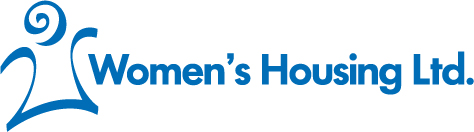 HOUSING APPLICATION FORMReferring/Funding Agency Can this agency fund two weeks in advance?		 Yes		 NoApplying for Housing at Women’s Housing LtdYou can apply for housing as a single person, a couple or a family. Some of our housing is designated for women and their families.Our Vacancies are advertised on our website.To apply for any of our accommodation, you must complete this form and provide income documents. When you fill out the application form you will need to provide details about the people living with you, their income, savings and other assets. Before your application can be approved it will be assessed against our eligibility criteria for each property. When you application is received, you will be sent a Text Message acknowledging your application.Most applications are processed within a 3 week period and we will contact you to you to confirm your details on the phone. If your application is approved, we will invite you to an interview at the property.Your application will be assessed on the basis of the information you provide on this form and at an interview. Please answer all questions in full. You must attach certain documents with your application. Photocopies are acceptable.WHL do not keep a waiting list. In the event that you do not return our calls or we cannot contact you, your application will be made ineligible. 
In general, to be eligible for WHL’s housing, you must:meet income and asset eligibility criteria not own or part own a propertyhave Australian citizenship or permanent residency status be able to pay at least two week’s rent in advancebe able to live independently and meet tenancy responsibilitiesAll information that you provide will remain confidential.  When you have completed our application, attach all supporting documents and return to Women’s Housing Ltd:By fax:	9415 6511By email: 	reception@womenshousing.com.auBy post: 	Women’s Housing LtdSuite 1, Level 1, 21 Cremorne StreetCremorne, Victoria, 3121About youYour marital status Never married 	 Widowed 	 Divorced 	 Separated 	 Married 	 De factoAre you Aboriginal or Torres Strait Islander? 		No	 	Yes, Aboriginal	 	Yes, Torres Strait Islander		BothDo you have an application with the Office of Housing?	If Yes: 	Seg 1	Seg 2	Seg 3  In which country were you born?		Australia 	Your residency status 	 Australian citizen	 	Permanent resident 	 	 Do you need an interpreter?	If so which language:Family to be housed with youPlease list below each person to be housed with you.Are you or anyone on this application expecting a baby?		Yes		No(If yes, you must provide a doctors letter advising the due date)If there are children on this application, are you the custodial parent?		Yes		NoDo you have access visits with your children not listed on here?		Yes		NoHousing HistoryHave you been housed by Women’s Housing Ltd before? 		Yes		NoCurrent HousingPrevious HousingRental References:Support/ Health Needs and Community ConnectionsAre you receiving support from an organisation or health professional?		Yes		NoCan WHL contact this person?		 	 Yes		 No			Please list any support agencies/professionals below.Health and Wellbeing IssuesPlease describe briefly any disabilities or health concerns, including mental health issues and ongoing health concerns:Do you or any member of your household have difficulty with stairs? Yes    No		(If yes, please describe below)Do you or any member of your household require any modifications or special requirements for housing? Yes    No		(If yes, please describe below)Please describe any links to the areas you have applied to live in. This may include professional, health services, friends/family and employment links. AssetsDo you own a car? (Please provide make and model)Do you or anyone in your household have any of the following:-If you have selected “yes” or any of the above, please provide documentation that shows the value of these assets, such as a bank statement.Please use the space below to note down any other relevant information in application for housing.Release of Information Consent and DeclarationInformation specific to:My application for housingMy income and household sizeAssessing my housing needs and allocation of suitable propertiesFuture housing options;Applicant DeclarationI believe all the information contained in this application to be true to the best of my ability. I understand that deliberately mislead Women’s Housing Ltd, may lead to cancellation of my  housing application. I also give you permission to contact anyone mentioned in this application to assist WHL to assess my application.Checklist for supporting documents:-Before you return this form have you:	attached copies of income statements or payslips for all persons over 18 years**	 attached copies of bank and asset statements 	attached all other relevant documentation 	signed the release of information consent.	 signed the declaration**Please note that your application cannot be processed without income documents.APPLICANT DETAILS(An incomplete application cannot be processed.)(An incomplete application cannot be processed.)(An incomplete application cannot be processed.)(An incomplete application cannot be processed.)(An incomplete application cannot be processed.)Name:Address:Age:Date of Birth:Date of Birth:Phone:Gender:Gender:Centrelink number:Income details:Eg. Newstart, WagesNSA   DSP    WAGESNSA   DSP    WAGESAmount:Amount:Email:Agency Name: Contact: PhoneFax Number:Email: Application no:    otherotherDo you have any pets/animals:Please describe:Given NameFamily NameM/FDate of BirthRelationship to youCountry of BirthIncomeM / FM / FM / FM / FDATES:FROMMM / YYYYTOMM / YYYYTOMM / YYYYADDRESS:ACCOM. TypeRENT p/w$Why did you leave this accommodation?Why did you leave this accommodation?Why did you leave this accommodation?Why did you leave this accommodation?DATES:FROMMM / YYYYTOMM / YYYYTOMM / YYYYADDRESS:ACCOM. TypeRENT p/w$Why did you leave this accommodation?Why did you leave this accommodation?Why did you leave this accommodation?Why did you leave this accommodation?DATES:FROMMM / YYYYTOMM / YYYYTOMM / YYYYADDRESS:ACCOM. TypeRENT p/w$Why did you leave this accommodation?Why did you leave this accommodation?Why did you leave this accommodation?Why did you leave this accommodation?Name/Real estatePhoneYearAddress of propertyAgency Name: Agency Contact: Phone:Address:Support TypeAgency Name: Agency Contact: Phone:Address:Support TypeType of AssetTick if YesValueCommentsCash in bank	Yes$Motor Vehicle	Yes$Shares of Investments	Yes$Property & Land	Yes$Mobile Home	Yes$Boat	Yes$Caravan	Yes$Superannuation	Yes$Fixed term deposits	Yes$I,(your name)give Women’s Housing Ltd permission to exchange information, verbal and written with:give Women’s Housing Ltd permission to exchange information, verbal and written with:give Women’s Housing Ltd permission to exchange information, verbal and written with:(Name of Worker)(Name of Worker)(Name of Worker)(Organisation/Agency)(Organisation/Agency)(Organisation/Agency)Signed:Date:DD /  MM / YYYY